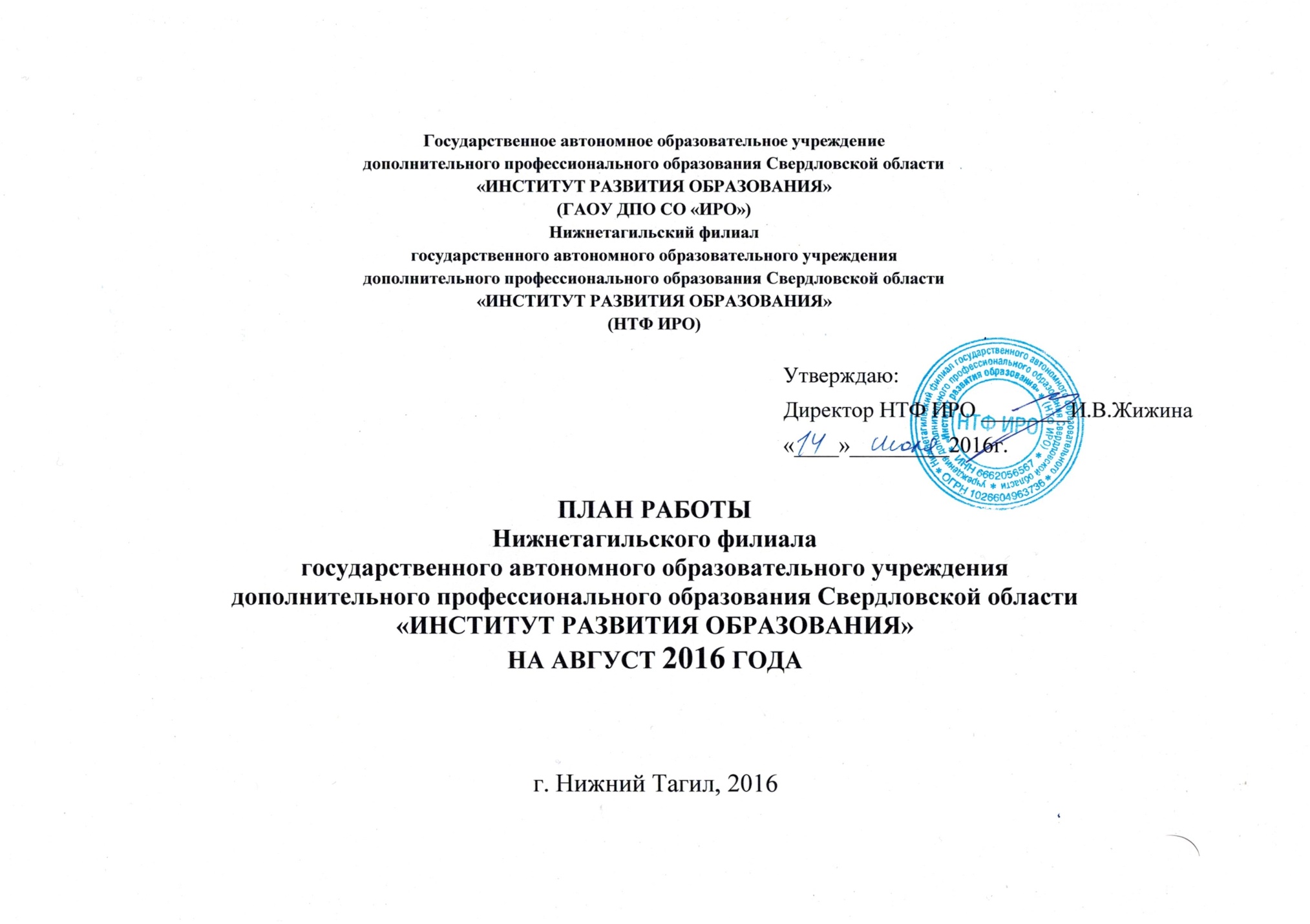 Цель: создание условий для инновационного развития общего, среднего профессионального и дополнительного профессионального образования в Свердловской области. 				Основные направления деятельности на 2016 год:	создание условий для реализации Концепции развития математического образования в Свердловской области, Концепции нового учебно-методического комплекса по отечественной истории, Концепция школьного филологического образования, Концепции развития дополнительного образования детей в Свердловской области; создание условий для реализации "Стратегии развития воспитания в Российской Федерации на период до 2025 года"; развитие кадрового ресурса инновационных изменений в системе образования;				обеспечение научно-методического сопровождения образовательной деятельности в образовательных организациях общего, среднего профессионального образования в условиях введения и реализации ФГОС;			- организационно - методическое сопровождение образовательных организаций в области электронного обучения с использованием дистанционных технологий;				участие в проведении экспертизы профессиональной деятельности педагогических работников на территории Горнозаводского и Северных округов;участие в организации и проведении ОГЭ И ЕГЭ на территории Горнозаводского и Северных округов;		разработка и реализация дополнительных профессиональных программ повышения квалификации и программ профессиональной переподготовки педагогических и руководящих работников образовательных организаций;	организация и проведение мероприятий в рамках комплексной программы «Уральская инженерная школа»:развитие сетевых профессиональных сообществ на территории Горнозаводского и Северных округов: общественные советы, ассоциации.Образовательная деятельностьНТФ ИРОДиректор: Жижина Инна Владимировна, кандидат психологических  наукт. (3453) 25-11-88; Е-mail: untfiro@mail.ru НТФ ИРОДиректор: Жижина Инна Владимировна, кандидат психологических  наукт. (3453) 25-11-88; Е-mail: untfiro@mail.ru НТФ ИРОДиректор: Жижина Инна Владимировна, кандидат психологических  наукт. (3453) 25-11-88; Е-mail: untfiro@mail.ru НТФ ИРОДиректор: Жижина Инна Владимировна, кандидат психологических  наукт. (3453) 25-11-88; Е-mail: untfiro@mail.ru НТФ ИРОДиректор: Жижина Инна Владимировна, кандидат психологических  наукт. (3453) 25-11-88; Е-mail: untfiro@mail.ru НТФ ИРОДиректор: Жижина Инна Владимировна, кандидат психологических  наукт. (3453) 25-11-88; Е-mail: untfiro@mail.ru НТФ ИРОДиректор: Жижина Инна Владимировна, кандидат психологических  наукт. (3453) 25-11-88; Е-mail: untfiro@mail.ru НТФ ИРОДиректор: Жижина Инна Владимировна, кандидат психологических  наукт. (3453) 25-11-88; Е-mail: untfiro@mail.ru НТФ ИРОДиректор: Жижина Инна Владимировна, кандидат психологических  наукт. (3453) 25-11-88; Е-mail: untfiro@mail.ru НТФ ИРОДиректор: Жижина Инна Владимировна, кандидат психологических  наукт. (3453) 25-11-88; Е-mail: untfiro@mail.ru названия дополнительных профессиональных образовательных программ, объем часовназвания дополнительных профессиональных образовательных программ, объем часовсроки проведениякафедра, ФИО научного куратора ОПместо проведениякатегория слушателейкатегория слушателейкол-во слушателей(план)источник финансированияисточник финансированияРеализация дополнительных профессиональных программ – программ повышения квалификации в объеме от 16 до 250 часовРеализация дополнительных профессиональных программ – программ повышения квалификации в объеме от 16 до 250 часовРеализация дополнительных профессиональных программ – программ повышения квалификации в объеме от 16 до 250 часовРеализация дополнительных профессиональных программ – программ повышения квалификации в объеме от 16 до 250 часовРеализация дополнительных профессиональных программ – программ повышения квалификации в объеме от 16 до 250 часовРеализация дополнительных профессиональных программ – программ повышения квалификации в объеме от 16 до 250 часовРеализация дополнительных профессиональных программ – программ повышения квалификации в объеме от 16 до 250 часовРеализация дополнительных профессиональных программ – программ повышения квалификации в объеме от 16 до 250 часовРеализация дополнительных профессиональных программ – программ повышения квалификации в объеме от 16 до 250 часовРеализация дополнительных профессиональных программ – программ повышения квалификации в объеме от 16 до 250 часов«Проектирование деятельности педагога дошкольного образования в соответствии с федеральным государственным образовательным стандартом дошкольного образования» (16 час.)«Проектирование деятельности педагога дошкольного образования в соответствии с федеральным государственным образовательным стандартом дошкольного образования» (16 час.)25.08-26.08.2016Гильманова О.Л., ст. преподаватель кафедры управления в образовании НТФ ИРОНТФ ИРОПедагогические и руководящие работники дошкольных образовательных организацийПедагогические и руководящие работники дошкольных образовательных организаций25 (группа сформирована)в рамках выполнения государственного задания ГАОУ ДПО СО  «ИРО»в рамках выполнения государственного задания ГАОУ ДПО СО  «ИРО»«Организация работы по профилактике и предупреждению дорожно-транспортного травматизма» (24 час.)«Организация работы по профилактике и предупреждению дорожно-транспортного травматизма» (24 час.)29.08-31.08.2016Уманская М.В., заведующий кафедрой управления в образовании НТФ ИРО, к.п.н.НТФ ИРОПедагогические и руководящие работники образовательных организацийПедагогические и руководящие работники образовательных организаций25(группа сформирована)в рамках выполнения государственного задания ГАОУ ДПО СО  «ИРО»в рамках выполнения государственного задания ГАОУ ДПО СО  «ИРО»«Проектирование деятельности педагога дополнительного образования в учреждениях дополнительного образования» (40 час.)«Проектирование деятельности педагога дополнительного образования в учреждениях дополнительного образования» (40 час.)29.08-02.09.2016Романова О.В, доцент кафедры управления в образовании НТФ ИРО, к.фил.н.НТФ ИРО Педагогические и руководящие работники учреждений дополнительного образованияПедагогические и руководящие работники учреждений дополнительного образования25(группа сформирована)в рамках выполнения государственного задания ГАОУ ДПО СО  «ИРО»в рамках выполнения государственного задания ГАОУ ДПО СО  «ИРО»4. ОРГАНИЗАЦИОННО-СОДЕРЖАТЕЛЬНАЯ ДЕЯТЕЛЬНОСТЬ4. ОРГАНИЗАЦИОННО-СОДЕРЖАТЕЛЬНАЯ ДЕЯТЕЛЬНОСТЬ4. ОРГАНИЗАЦИОННО-СОДЕРЖАТЕЛЬНАЯ ДЕЯТЕЛЬНОСТЬ4. ОРГАНИЗАЦИОННО-СОДЕРЖАТЕЛЬНАЯ ДЕЯТЕЛЬНОСТЬ4. ОРГАНИЗАЦИОННО-СОДЕРЖАТЕЛЬНАЯ ДЕЯТЕЛЬНОСТЬ4. ОРГАНИЗАЦИОННО-СОДЕРЖАТЕЛЬНАЯ ДЕЯТЕЛЬНОСТЬ4. ОРГАНИЗАЦИОННО-СОДЕРЖАТЕЛЬНАЯ ДЕЯТЕЛЬНОСТЬ4. ОРГАНИЗАЦИОННО-СОДЕРЖАТЕЛЬНАЯ ДЕЯТЕЛЬНОСТЬ4. ОРГАНИЗАЦИОННО-СОДЕРЖАТЕЛЬНАЯ ДЕЯТЕЛЬНОСТЬ4. ОРГАНИЗАЦИОННО-СОДЕРЖАТЕЛЬНАЯ ДЕЯТЕЛЬНОСТЬ                                                         Содержание деятельности*                                                         Содержание деятельности*                                                         Содержание деятельности*                                                         Содержание деятельности*                                                         Содержание деятельности*                  Сроки**                  Сроки**                  Сроки**  Ответственные  ОтветственныеIV.           Организационно-содержательная работа по проведению мероприятий для целевых групп руководящих, педагогических работников (семинары-совещания, «круглые столы», методические дни, тематические консультации для тьюторов), в том числе с использованием видеоконференцсвязиIV.           Организационно-содержательная работа по проведению мероприятий для целевых групп руководящих, педагогических работников (семинары-совещания, «круглые столы», методические дни, тематические консультации для тьюторов), в том числе с использованием видеоконференцсвязиIV.           Организационно-содержательная работа по проведению мероприятий для целевых групп руководящих, педагогических работников (семинары-совещания, «круглые столы», методические дни, тематические консультации для тьюторов), в том числе с использованием видеоконференцсвязиIV.           Организационно-содержательная работа по проведению мероприятий для целевых групп руководящих, педагогических работников (семинары-совещания, «круглые столы», методические дни, тематические консультации для тьюторов), в том числе с использованием видеоконференцсвязиIV.           Организационно-содержательная работа по проведению мероприятий для целевых групп руководящих, педагогических работников (семинары-совещания, «круглые столы», методические дни, тематические консультации для тьюторов), в том числе с использованием видеоконференцсвязиIV.           Организационно-содержательная работа по проведению мероприятий для целевых групп руководящих, педагогических работников (семинары-совещания, «круглые столы», методические дни, тематические консультации для тьюторов), в том числе с использованием видеоконференцсвязиIV.           Организационно-содержательная работа по проведению мероприятий для целевых групп руководящих, педагогических работников (семинары-совещания, «круглые столы», методические дни, тематические консультации для тьюторов), в том числе с использованием видеоконференцсвязиIV.           Организационно-содержательная работа по проведению мероприятий для целевых групп руководящих, педагогических работников (семинары-совещания, «круглые столы», методические дни, тематические консультации для тьюторов), в том числе с использованием видеоконференцсвязиIV.           Организационно-содержательная работа по проведению мероприятий для целевых групп руководящих, педагогических работников (семинары-совещания, «круглые столы», методические дни, тематические консультации для тьюторов), в том числе с использованием видеоконференцсвязиIV.           Организационно-содержательная работа по проведению мероприятий для целевых групп руководящих, педагогических работников (семинары-совещания, «круглые столы», методические дни, тематические консультации для тьюторов), в том числе с использованием видеоконференцсвязиПроведение заседания экспертной комиссии при НМС НТФ ИРОПроведение заседания экспертной комиссии при НМС НТФ ИРОПроведение заседания экспертной комиссии при НМС НТФ ИРОПроведение заседания экспертной комиссии при НМС НТФ ИРОПроведение заседания экспертной комиссии при НМС НТФ ИРООтсутствует (основание –приказ  НТФ ИРО №10-од  от 03.02.2016)Отсутствует (основание –приказ  НТФ ИРО №10-од  от 03.02.2016)Отсутствует (основание –приказ  НТФ ИРО №10-од  от 03.02.2016)Жижина И.В.Члены экспертной комисси при НМСЖижина И.В.Члены экспертной комисси при НМСПроведение заседания кафедр НТФ ИРОПроведение заседания кафедр НТФ ИРОПроведение заседания кафедр НТФ ИРОПроведение заседания кафедр НТФ ИРОПроведение заседания кафедр НТФ ИРО03.08.201603.08.201603.08.2016Гонцова М.В.Ушакова М.А.Уманская М.В.Гонцова М.В.Ушакова М.А.Уманская М.В.Организация программно– технического сопровождения образовательной деятельности НТФ ИРООрганизация программно– технического сопровождения образовательной деятельности НТФ ИРООрганизация программно– технического сопровождения образовательной деятельности НТФ ИРООрганизация программно– технического сопровождения образовательной деятельности НТФ ИРООрганизация программно– технического сопровождения образовательной деятельности НТФ ИРОавгуставгуставгустКабанов Д.В.,Лисина Т.В.Кабанов Д.В.,Лисина Т.В.Организация программно – технического сопровождения сайта НТФ ИРО, ФГОС ОО «Идеология, содержание, технология введения» https://sites.google.com/site/ntfirofgosooo/Организация программно – технического сопровождения сайта НТФ ИРО, ФГОС ОО «Идеология, содержание, технология введения» https://sites.google.com/site/ntfirofgosooo/Организация программно – технического сопровождения сайта НТФ ИРО, ФГОС ОО «Идеология, содержание, технология введения» https://sites.google.com/site/ntfirofgosooo/Организация программно – технического сопровождения сайта НТФ ИРО, ФГОС ОО «Идеология, содержание, технология введения» https://sites.google.com/site/ntfirofgosooo/Организация программно – технического сопровождения сайта НТФ ИРО, ФГОС ОО «Идеология, содержание, технология введения» https://sites.google.com/site/ntfirofgosooo/августавгуставгустЗавгородняя А.П.Анянова И.В.Гонцова М.В.Завгородняя А.П.Анянова И.В.Гонцова М.В.Организация программно – технического и информационно – методического сопровождения сайта «Инженерная галактика"Организация программно – технического и информационно – методического сопровождения сайта «Инженерная галактика"Организация программно – технического и информационно – методического сопровождения сайта «Инженерная галактика"Организация программно – технического и информационно – методического сопровождения сайта «Инженерная галактика"Организация программно – технического и информационно – методического сопровождения сайта «Инженерная галактика"августавгуставгустКабанов Д.В.,Анянова И.В.Ушакова М.А.Кабанов Д.В.,Анянова И.В.Ушакова М.А.Организация информационно – методического сопровождения сайта НТФ ИРООрганизация информационно – методического сопровождения сайта НТФ ИРООрганизация информационно – методического сопровождения сайта НТФ ИРООрганизация информационно – методического сопровождения сайта НТФ ИРООрганизация информационно – методического сопровождения сайта НТФ ИРОавгуставгуставгустЛисина Т.В.Гонцова М.В.Кабанова Д.В.Лисина Т.В.Гонцова М.В.Кабанова Д.В.Подборка материалов периодической печати по приоритетным направлениям развития общего, среднего профессионального образованияПодборка материалов периодической печати по приоритетным направлениям развития общего, среднего профессионального образованияПодборка материалов периодической печати по приоритетным направлениям развития общего, среднего профессионального образованияПодборка материалов периодической печати по приоритетным направлениям развития общего, среднего профессионального образованияПодборка материалов периодической печати по приоритетным направлениям развития общего, среднего профессионального образованияавгуставгуставгустПахтеева Е.А., Сиялов А.А.Бирюкова С.А.Пахтеева Е.А., Сиялов А.А.Бирюкова С.А.Организация программно — технического сопровождения необразовательной деятельности НТФ ИРООрганизация программно — технического сопровождения необразовательной деятельности НТФ ИРООрганизация программно — технического сопровождения необразовательной деятельности НТФ ИРООрганизация программно — технического сопровождения необразовательной деятельности НТФ ИРООрганизация программно — технического сопровождения необразовательной деятельности НТФ ИРОавгуставгуставгустКабанов Д.В.Кабанов Д.В.Организация библиотечно — информационного обслуживания педагогических и руководящих работниковОрганизация библиотечно — информационного обслуживания педагогических и руководящих работниковОрганизация библиотечно — информационного обслуживания педагогических и руководящих работниковОрганизация библиотечно — информационного обслуживания педагогических и руководящих работниковОрганизация библиотечно — информационного обслуживания педагогических и руководящих работниковавгуставгуставгустПахтеева Е.А.Пахтеева Е.А.